Схемы расположения остановки автобуса МКОУ «Дубровинская ООШ»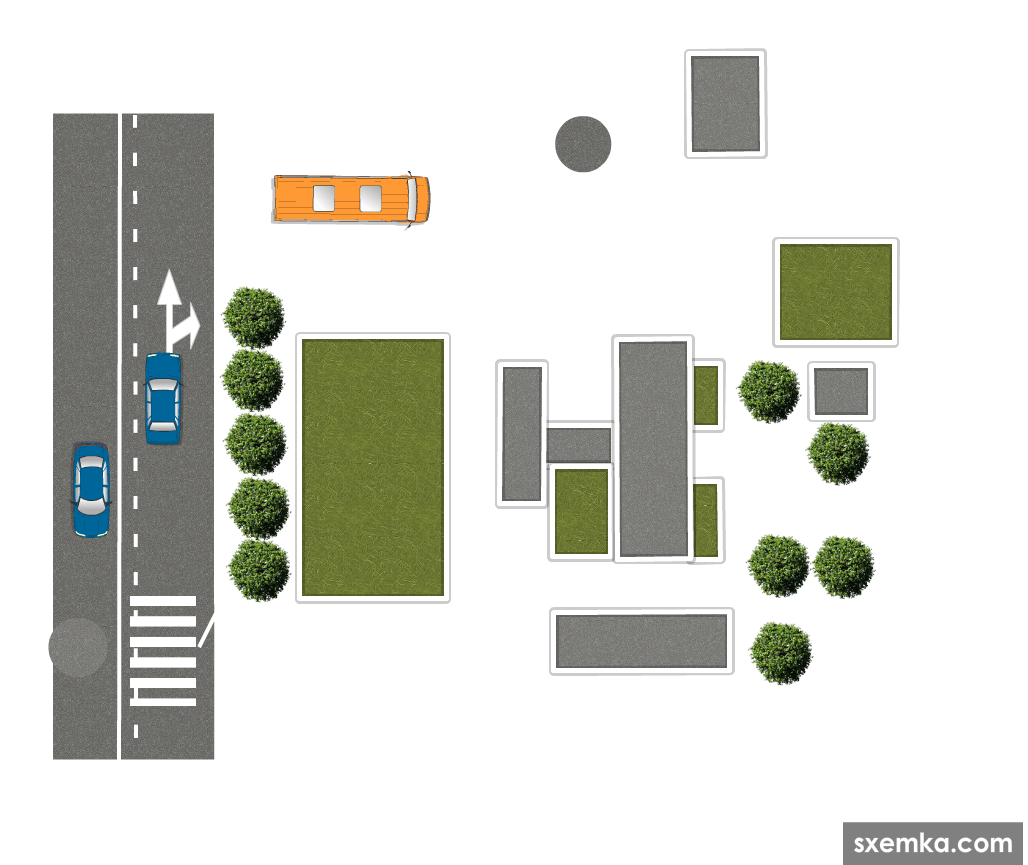 